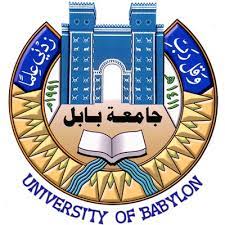 رئاسة جامعة بابلسياسات الجامعة الخاصة بأهداف التنمية المستدامةاعداد اللجنة الدائمة لإعداد ومراجعة السياسات اسم الملف : Arabic_UoBPP_30_2021.docx13 جمهورية العراقوزارة التعليم العالي والبحث العلميجامعة بابلاعضاء اللجنة:العضو 1: أ. د. عباس نوري خضير العضو 2: أ. د. أسماعيل صعصاعالعضو 3: أ .د. فالح حسن كاطع العضو 4: أ. د. أياد محمد جبرالعضو 5: أ. د. زينب عبد الرزاق عبودالعضو 6: أ.م. د. هلال عبد الحسين عبود الليباويالعضو 7: م. د. بشرى محمد كاظم المطيريرئيس اللجنة: أ. د. قحطان هادي الجبوري  ©جامعة بابل-الرئاسة- وحدة تصنيف الجامعاتجميع الحقوق محفوظةايلول 2021http://www.uobabylon.edu.iq/http://sustainability.uobabylon.edu.iq/©جامعة بابل-الرئاسة- وحدة تصنيف الجامعاتجميع الحقوق محفوظةايلول 2021http://www.uobabylon.edu.iq/http://sustainability.uobabylon.edu.iq/UoBPP-30رقم السياسةالسياسات والإجراءات لتحديد أصحاب المصلحة المحليين / الجهات المستفيدة خارج الجامعة والتعامل معهمعنوان السياسة أضف تاريخًا مستقبليًا عندما تدخل السياسة حيز التنفيذ بهذا التنسيق: شهر /يوم / سنة .  تاريخ النفاذ او الصلاحية30/10/2021تاريخ المصادقة2021تاريخ المراجعة (التنقيح)تفعيل دور الجامعة  في تحديد أصحاب المصلحة المحليين الجهات المستفيدة خارج الجامعة من افراد ونقابات  و مؤسسات  والية التعامل معهمالغرض من السياسةبرنامج الأمم المتحدة الإنمائي (UNDB) لعام 1965الدستور العراقي  المادة 20 و  المادة 22/ ثالثامجال او اطار السياسةالجهات المستفيدة من خارج  جامعة بابل والذين  يتاثرون ويأثرون  على سمعة  جامعة بابل  مثل الدوائر  الرسمية والجامعات المحيطة وذوي الطلبة.الفئة المستهدفةرئيس جامعة بابلالجهة التي تصادقالجهات المسؤولة وذات الصلة المسؤولة عن التنفيذ والإدارة:رئيس الجامعةمساعد رئيس الجامعة للشؤون الادارية والمالية.مساعد رئيس الجامعة للشؤون العلمية.العمداء ومعاونيهم في كليات الجامعة.تشكيلات الجامعة – المراكز والاقسام كافة.الجهة  المسؤولةالإدارات أو المكاتب الرئيسية التي يجب إخطارها/ اشعارها بالسياسة بعد المصادقة والاعمام:دوائر الوزارة ذات العلاقة.ديوان محافظة بابل.مديرية بيئة محافظة بابل.رئيس الجامعة.مساعد رئيس الجامعة للشؤون الادارية والمالية.مساعد رئيس الجامعة للشؤون العلمية.العمداء ومعاونيهم في كليات الجامعة.تشكيلات الجامعة – المراكز والاقسام كافة.قسم الدراسات والتخطيط.قسم ضمان الجودة.الملف الدوار.الجهات التي يجب اطلاعها على اعمام السياساتدليل السياسات العامة والاجراءات الادارية في جامعة بابل الخاصة بأهداف التنمية المستدامة.موقع جامعة بابل الرسمي باللغة العربية.موقع جامعة بابل الرسمي باللغة الانكليزية.اشعار رسمي الى تشكيلات الجامعة الادارية : كليات واقسام الرئاسة كافة.مواقع نشر السياساتاصحاب المصلحة المحليين/الجهات المستفيدة : هم الاشخاص أو لمجاميع او المؤسسات  الذين  يتأثرون  سلبا او ايجابا   بفعاليات الجامعة من خارج حدود الجامعة ويؤثرون على سمعتها الاكاديمية.التعاريف والمصطلحات أن هذه السياسة تنص على ادراج الارشادات والضوابط المتعلقة  بالتعرف وتحديد اصحاب المصلحة المحليين من خارج حدود الجامعة كخطوة اولى لتفعيل التعامل الايجابي معهم وذلك  عن طريق  فعاليات الجامعة التالية:تشكيل  لجان مختصة  لتحديد الجهات المستفيدة المحليين من خارج حدود الجامعة   من اشخاص او مجموعات او مؤسسات.التواصل مع الجامعات القريبة والمؤسسات  ذات الاهتمام المشترك عن طريق  لجان مشتركة.التعرف على من يدير المؤسسات او المجموعات من اصحاب المصلحة المحليين واقامة الندوات المشتركة تقوم الجامعة بتوجيه الاقسام العلمية المختصة بأجراء البحوث  للتعرف  على اصحاب المصلحة المحليين من خارج حدود الجامعة ومعرفة مدى تأثرهم  وتأثيرهم  بسياسات الجامعة بصورة عامة.تدعم الجامعة طرق التواصل  بين اصحاب المصلحة  من داخل الجامعة  مثل  التجمعات الطلابية   ومنتديات الاساتذة والموظفين من جهة   مع اصحاب المصلحة  المحليين من خارج الجامعة  من جهة اخرى عن طريق اقامة الندوات وورش العمل  لتعزيز التفاعل الايجابي   بين الطرفين.بيان السياسةحسب ما جاء بالتعليمات والضوابط المتعلقة .الاجراءات الاداريةتوصي اللجنة بزيادة التخصيصات المالية السنوية من اجل تحقيق ما جاء في اعلاه.الملاحظات الأخرى